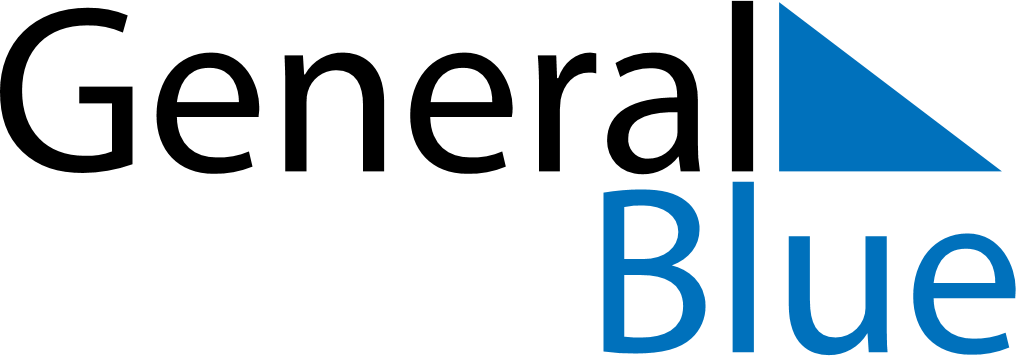 June 2024June 2024June 2024June 2024June 2024June 2024June 2024South Chicago, Illinois, United StatesSouth Chicago, Illinois, United StatesSouth Chicago, Illinois, United StatesSouth Chicago, Illinois, United StatesSouth Chicago, Illinois, United StatesSouth Chicago, Illinois, United StatesSouth Chicago, Illinois, United StatesSundayMondayMondayTuesdayWednesdayThursdayFridaySaturday1Sunrise: 5:17 AMSunset: 8:18 PMDaylight: 15 hours and 0 minutes.23345678Sunrise: 5:17 AMSunset: 8:18 PMDaylight: 15 hours and 1 minute.Sunrise: 5:17 AMSunset: 8:19 PMDaylight: 15 hours and 2 minutes.Sunrise: 5:17 AMSunset: 8:19 PMDaylight: 15 hours and 2 minutes.Sunrise: 5:16 AMSunset: 8:20 PMDaylight: 15 hours and 3 minutes.Sunrise: 5:16 AMSunset: 8:21 PMDaylight: 15 hours and 4 minutes.Sunrise: 5:16 AMSunset: 8:21 PMDaylight: 15 hours and 5 minutes.Sunrise: 5:15 AMSunset: 8:22 PMDaylight: 15 hours and 6 minutes.Sunrise: 5:15 AMSunset: 8:22 PMDaylight: 15 hours and 7 minutes.910101112131415Sunrise: 5:15 AMSunset: 8:23 PMDaylight: 15 hours and 8 minutes.Sunrise: 5:15 AMSunset: 8:24 PMDaylight: 15 hours and 8 minutes.Sunrise: 5:15 AMSunset: 8:24 PMDaylight: 15 hours and 8 minutes.Sunrise: 5:15 AMSunset: 8:24 PMDaylight: 15 hours and 9 minutes.Sunrise: 5:15 AMSunset: 8:25 PMDaylight: 15 hours and 10 minutes.Sunrise: 5:14 AMSunset: 8:25 PMDaylight: 15 hours and 10 minutes.Sunrise: 5:14 AMSunset: 8:26 PMDaylight: 15 hours and 11 minutes.Sunrise: 5:14 AMSunset: 8:26 PMDaylight: 15 hours and 11 minutes.1617171819202122Sunrise: 5:15 AMSunset: 8:26 PMDaylight: 15 hours and 11 minutes.Sunrise: 5:15 AMSunset: 8:27 PMDaylight: 15 hours and 12 minutes.Sunrise: 5:15 AMSunset: 8:27 PMDaylight: 15 hours and 12 minutes.Sunrise: 5:15 AMSunset: 8:27 PMDaylight: 15 hours and 12 minutes.Sunrise: 5:15 AMSunset: 8:27 PMDaylight: 15 hours and 12 minutes.Sunrise: 5:15 AMSunset: 8:28 PMDaylight: 15 hours and 12 minutes.Sunrise: 5:15 AMSunset: 8:28 PMDaylight: 15 hours and 12 minutes.Sunrise: 5:15 AMSunset: 8:28 PMDaylight: 15 hours and 12 minutes.2324242526272829Sunrise: 5:16 AMSunset: 8:28 PMDaylight: 15 hours and 12 minutes.Sunrise: 5:16 AMSunset: 8:28 PMDaylight: 15 hours and 12 minutes.Sunrise: 5:16 AMSunset: 8:28 PMDaylight: 15 hours and 12 minutes.Sunrise: 5:16 AMSunset: 8:28 PMDaylight: 15 hours and 12 minutes.Sunrise: 5:17 AMSunset: 8:29 PMDaylight: 15 hours and 11 minutes.Sunrise: 5:17 AMSunset: 8:29 PMDaylight: 15 hours and 11 minutes.Sunrise: 5:18 AMSunset: 8:29 PMDaylight: 15 hours and 11 minutes.Sunrise: 5:18 AMSunset: 8:28 PMDaylight: 15 hours and 10 minutes.30Sunrise: 5:18 AMSunset: 8:28 PMDaylight: 15 hours and 9 minutes.